Editor: Erin Balke								Price: jollars, jean dollars 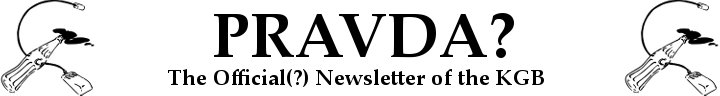 eeb@andrew.cmu.edu								Volume 19, Issue 7 – 28 Mar. 2016_______________________________________________________________________________________________________________________________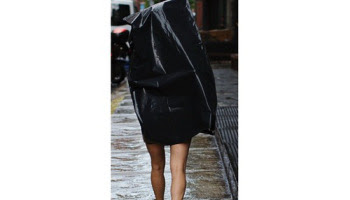 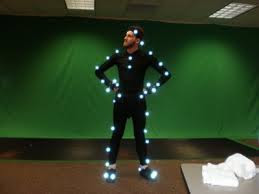 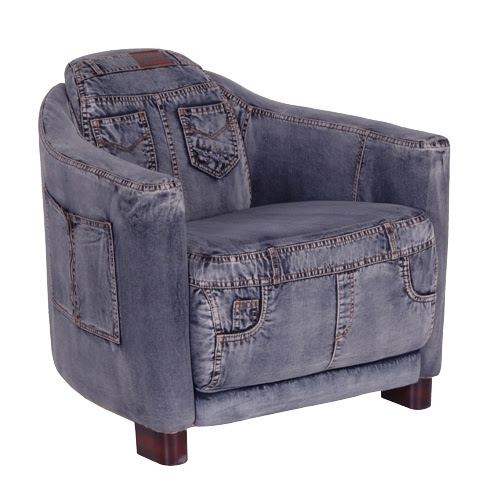 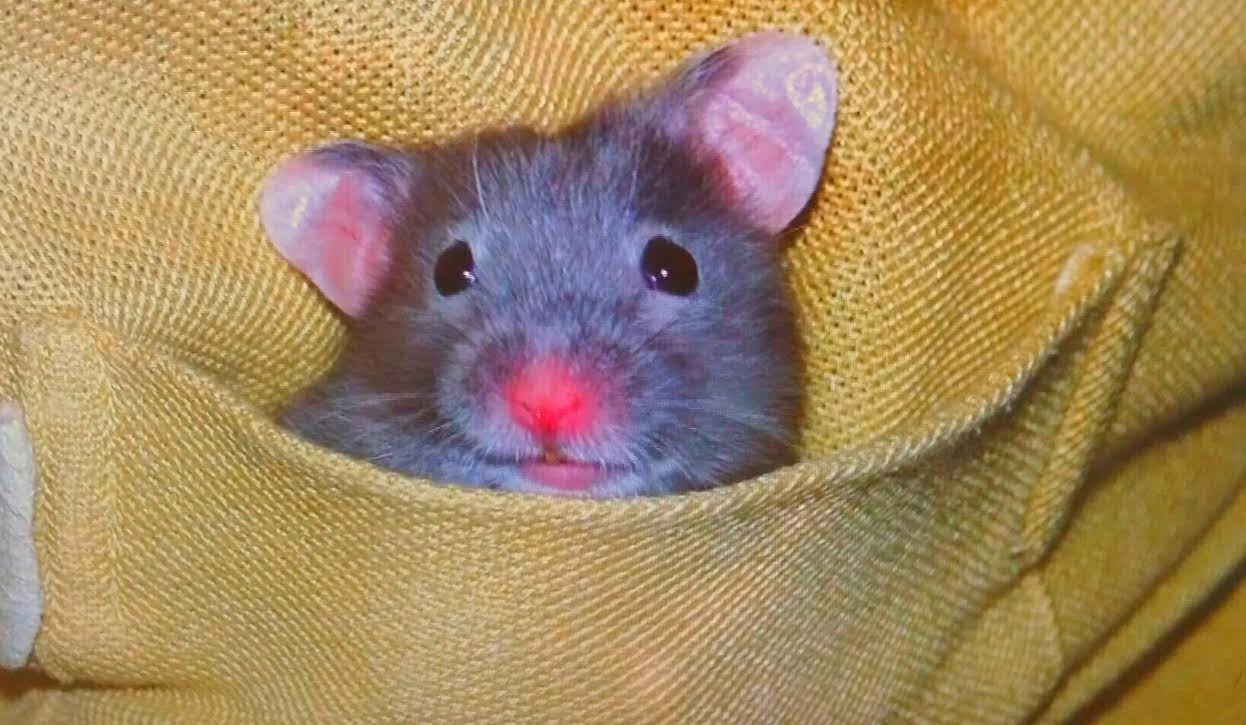 